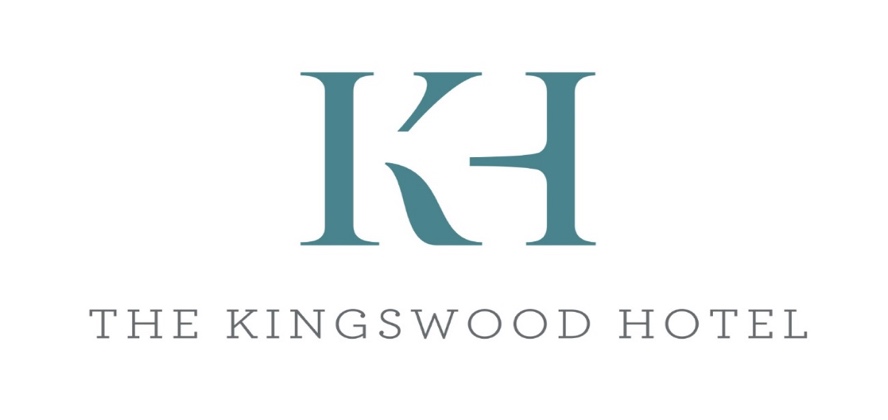 Afternoon tea Sample menu Selection of ribbon sandwichesDevon ham & English mustardRoast beef & horseradishSomerset cheddar & apple cider chutney Coronation chickpea, vegan mayo & sultanasFree range egg mayonnaise Tuna mayonnaiseDevon Cream TeaFreshly baked plain or fruit scones, selection of jams & Devon clotted creamSample Cake selection Chocolate Brownie (GF)Yoghurt topped raspberry flapjack Lemon drizzle cakeClipper Organic Breakfast tea Premium filter Coffee£15.00 per personPlease let us know of an allergies or intolerance. Gluten free & Vegan options available upon bookingPlease note this is a sample menu, prices & dishes are subject to changeBookings under 25 persons are subject to a room hire fee